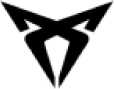 V Münchnu od 7. septembraSvetovna premiera koncepta CUPRA UrbanRebel:Najbolj uporniška interpretacija mestnega električnega vozila znamke CUPRAKoncept CUPRA UrbanRebel premika meje in predstavlja radikalno interpretacijo povsem električnega mestnega vozila prihodnosti te znamke.Dirkaška zasnova združuje elektrifikacijo, trajnost, zmogljivost in vznemirljivo estetiko virtualnega sveta.Koncept CUPRA UrbanRebel predstavlja prihodnje oblikovalske smernice mestnega električnega vozila, ki bo na trgu leta 2025.Predstavljen bo na predvečer odprtja novega salona CUPRA City Garage v Münchnu na mednarodnem avtomobilskem salonu IAA v Münchnu.Martorell, 1. 9. 2021 - CUPRA premika meje s svojo najbolj radikalno interpretacijo mestnega električnega vozila. Dirkalnik združuje 100-odstotno elektrifikacijo, trajnost in zmogljivost z vznemirljivo estetiko virtualnega sveta. Koncept CUPRA UrbanRebel predstavlja prihodnje oblikovalske smernice mestnega električnega vozila, ki bo na trgu leta 2025.Dirkanje je v DNK-ju znamke CUPRA, zato se je podjetje odločilo, da vizijo svojega popolnoma električnega mestnega vozila najprej predstavi kot dirkalnik z drznim in vpadljivim videzom: koncept CUPRA UrbanRebel.»Koncept CUPRA UrbanRebel predstavlja radikalno interpretacijo električnega mestnega vozila, ki bo na trg prišlo leta 2025. Ta dirkaški koncept predstavlja prihodnje oblikovalske smernice mestnega vozila in bo navdih za njegovo izdelavo,« je dejal Wayne Griffiths, izvršni direktor podjetja CUPRA.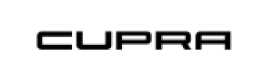 »Mestno električno vozilo je ključni strateški projekt ne le za naše podjetje, temveč tudi za skupino Volkswagen, saj je naš cilj, da bi v Martorellu izdelali več kot 500.000 mestnih električnih vozil na leto za različne znamke skupine. Mestno električno vozilo bo demokratiziralo elektromobilnost in jo odprlo splošni populaciji.«Koncept CUPRA UrbanRebel temelji na oblikovanju popolnoma električnega mestnega vozila, ki bo na trgu leta 2025. Cestni model bo združil osupljiv dizajn in izjemno dinamiko, temeljil pa bo na platformi MEB koncerna Volkswagen.Predstavlja prehod znamke k naprednejšemu dizajnu, hkrati pa ohranja prepoznavne vrednote vseh modelov CUPRA: športnost in značaj, ki znamko umeščata med nekonvencionalne izzivalce.Čustveno in radikalno»Koncept CUPRA UrbanRebel v dirkalnik vnaša igričarski videz in predstavlja radikalno interpretacijo mestnega električnega vozila podjetja,« je dejal Jorge Diez, direktor oblikovanja pri podjetju CUPRA. »Vsaka linija in celotna površina zaživi v dizajnu, ki s pomočjo kinetičnih delcev površini doda gibanje, ko se od površine vozila svetloba odbija.«Cestna različica mestnega električnega vozila bo temeljila na tej dirkalni različici z ojačanimi osnovnimi elementi, ki vozilu dajejo še bolj uporniški značaj.Koncept CUPRA UrbanRebel izhaja iz oblikovalske filozofije znamke CUPRA: čustven in pristen dizajn za obdobje elektrifikacije, ki izstopa zaradi presenetljivih in atletskih linij ter drznega videza, ki pritegne oba spola.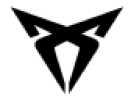 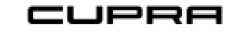 To dokazuje oblikovna identiteta koncepta CUPRA UrbanRebel:Spredaj negativna ukrivljenost daje drzen animalističen videz. Sprednji del je poudarjen tudi z trikotno obliko žarometov.Okna ustvarijo vizualni učinek čelade – kot pri konceptu CUPRA Tavascan – in oblikujejo kontinuiteto oken okoli vozila, ki ustvari učinek lebdeče strehe.Od strani ima vozilo atletski videz zaradi linije v obliki klina – od stebrička C do sprednjih vrat – z diagonalnimi valovitimi površinami, ki ustvarjajo kontrastno napetost. Če koncept UrbanRebel pogledamo od zadaj, opazimo atletska ramena v novi interpretaciji dizajna, kot smo ga videli pri CUPRA Formentorju.Dizajn zadnjega dela je prepoznaven zaradi vodoravnih linij. Poleg tega mu velik usmernik zraka, ki je poklon dirkalnikom iz virtualnega sveta, daje veličastno oster videz, poudarjen z negativno ukrivljenostjo pod njim.S skupno dolžino 4.080 mm, širino 1.795 mm in višino 1.444 mm vozilo nakazuje mere prihodnjega mestnega električnega vozila v dirkaški preobleki.Koncept CUPRA UrbanRebel omogoča 250 kW konstantne moči in do 320 kW konične moči. Od nič do 100 km/h pospeši v le 3,2 sekunde.Koncept CUPRA UrbanRebel združuje čisto elektrifikacijo, trajnost in zmogljivost z vznemirljivo estetiko pod vplivom digitalnosti. Predstavlja prihodnje oblikovalske smernice mestnega električnega vozila, ki ga bo podjetje lansiralo na trg leta 2025.Koncept CUPRA UrbanRebel bo predstavljen na predvečer odprtja novega salona CUPRA City Garage v Münchnu na mednarodnem avtomobilskem salonu IAA v Münchnu.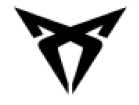 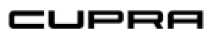 CUPRA je nekonvencionalna znamka izzivalcev, ki temelji na spodbudnem slogu in sodobnih zmogljivostih, ki iz Barcelone navdihujejo svet z naprednimi vozili in izkušnjami. CUPRA, ki je bila leta 2018 ustanovljena kot samostojna blagovna znamka, ima poleg mreže specializiranih prodajnih salonov po vsem svetu svoj sedež in proizvodnjo dirkalnih vozil v Martorellu (Barcelona).Leta 2020 je znamka ohranila svoj trend z 11-odstotno rastjo in 27.400 prodanimi vozili. To je mogoče pripisati predvsem CUPRA Ateci in CUPRA Leonu, poleg tega pa je prišel na trg tudi CUPRA Formentor, ki je bil prvi model, posebej zasnovan in razvit za to znamko. Leta 2021 želi CUPRA dokazati, da gresta elektrifikacija in zmogljivost z roko v roki, zato namerava lansirati različici priključnih hibridov CUPRA Formentor in CUPRA Leon ter prvo popolnoma električno vozilo podjetja CUPRA Born. Naslednji povsem električni model znamke bo CUPRA Tavascan, ki bo na trg prišel leta 2024.Znamka CUPRA letos sodeluje v tekmovanju električnih touring vozil PURE ETCR in v tekmovanju električnih športnih terencev Extreme E. Poleg tega je tudi uradni avtomobilski in mobilni partner nogometnega kluba Barcelona in glavni sponzor turneje World Padel Tour. Družino CUPRA sestavlja skupina ambasadorjev, ki delijo vrednote znamke, med drugim nemški vratar Marc ter Stegen, vzhajajoča zvezda nogometa Ansu Fati, hollywoodski igralec Daniel Brühl, švedski voznik Mattias Ekström in osem najboljših igralcev padel tenisa.Fernando SalvadorVodja produktnega komuniciranja in komuniciranja dogodkovT/ +34 609 434 670 
fernando.salvador@seat.esJan ConesaProduktno komuniciranjeT / +34 650 659 096jan.conesa@seat.eswww.seat-mediacenter.com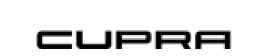 